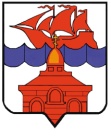 РОССИЙСКАЯ  ФЕДЕРАЦИЯКРАСНОЯРСКИЙ КРАЙТАЙМЫРСКИЙ ДОЛГАНО-НЕНЕЦКИЙ МУНИЦИПАЛЬНЫЙ РАЙОНХАТАНГСКИЙ СЕЛЬСКИЙ СОВЕТ ДЕПУТАТОВРЕШЕНИЕ 2 октября 2015 года                                                                                                   № 215-РСО признании утратившим силу Решения Совета сельского поселения Хатанга от 30.05.2008 года № 177-РС «Об утверждении Комплексной Программы «Социально-экономическое развитие сельского поселения Хатанга на 2008-2017 годы»»	В соответствии с Федеральным законом от 06.10.2003 N131-ФЗ "Об общих принципах организации местного самоуправления в Российской Федерации, Бюджетным кодексом Российской Федерации, руководствуясь Уставом сельского поселения Хатанга, Хатангский сельский Совет депутатов РЕШИЛ:        1. Признать утратившим силу Решение Совета сельского поселения Хатанга от 30.05.2008 года № 177-РС «Об утверждении Комплексной программы «Социально-экономическое развитие сельского поселения Хатанга на 2008-2017 годы»».2.  Решение вступает в силу со дня его официального опубликования. Глава сельского поселения Хатанга                                                                А. В. Кулешов